แผนการจัดการเรียนรู้ที่ 13กลุ่มสาระการเรียนรู้สุขศึกษาและพลศึกษา  				         ชั้นมัธยมศึกษาปีที่ 1หน่วยการเรียนรู้ที่ 4   การเล่นเทเบิลเทนนิสประเภทคู่     : การเล่นเทเบิลเทนนิสประเภทคู่                                     จำนวน 1 คาบสอนวันที่  2  มีนาคม  พ.ศ. 2564		                   ภาคเรียนที่ 2     ปีการศึกษา 25631. มาตรฐานการเรียนรู้/ตัวชี้วัด	1.1 มาตรฐาน พ 3.2	รักการออกกำลังกายการเล่นกีฬา ปฏิบัติประจำอย่างสม่ำเสมอมีวินัยเคารพสิทธิ กฎ กติกามีน้ำใจนักกีฬา มีจิตวิญญาณในการแข่งขันและชื่นชมในสุนทรียภาพ ของการกีฬา1.2 ตัวชี้วัด    ม. 1/1 อธิบายความสำคัญของการออกกำลังกายและเล่นกีฬา จนเป็นวิถีชีวิตที่มีสุขภาพดี	1.3 พฤติกรรมที่ต้องการวัด (ทำเครื่องหมาย   ในช่อง  ที่สอดคล้องกับมาตรฐานและตัวชี้วัด) ด้านความรู้ (Knowledge)                   ด้านทักษะ/กระบวนการ (Process)  ด้านลักษณะ (Attitude)	1.4 จุดประสงค์การเรียนรู้  (จุดประสงค์เชิงพฤติกรรมเพื่อให้บรรลุตามตัวชี้วัด)        				1) นักเรียนสามารถอธิบายวิธีการเล่นเทเบิลเทนนิสประเภทคู่ได้อย่างถูกต้อง (K)						2) นักเรียนสามารถฝึกปฏิบัติการเล่นเทเบิลเทนนิสประเภทคู่ ได้ (P) 						3) มีความรับผิดชอบ  มีความสนใจใฝ่รู้  มีระเบียบวินัย  (A)1.5 สาระการเรียนรู้   (ระบุเนื้อหาที่จะสอน)                   ในการแข่งขันประเภททีม ผู้เล่นจะได้รับคำแนะนำ หรือการสอนจากใครก็ได้ แต่ในการแข่งขันประเภทบุคคล ผู้เล่น หรือคู่เล่น จะได้รับการสอนจากบุคคลใดบุคคลหนึ่งเท่านั้นซึ่งจะต้องแจ้งให้ผู้ตัดสินทราบก่อนการแข่งขัน ยกเว้นระดับนานาชาติในประเภทคู่ หากผู้เล่นมาจากคนละประเทศให้ผู้เล่นเสนอรายชื่อผู้สอนของแต่ละคนได้ ถ้าบุคคลที่ไม่มีหน้าที่ได้รับการแต่งตั้งมาทำการสอนผู้ตัดสินจะใช้ใบแดงแสดงให้บุคคลนั้นออกจากบริเวณพื้นที่แข่งขันโดยผู้ใดกระทำผิดให้พิจารณาเฉพาะบุคคลนั้น ๆ2. คุณลักษณะอันพึงประสงค์ (ทำเครื่องหมายในช่อง  ที่สอดคล้องกับเครื่องมือวัดอย่างน้อย 1รายการ ) รักชาติ ศาสน์ กษัตริย์		 อยู่อย่างพอเพียง		 ซื่อสัตย์สุจริต	           มุ่งมั่นในการทำงาน			 มีวินัย			 รักความเป็นไทย        ใฝ่เรียนรู้				 มีจิตสาธารณะ3. บูรณาการตามหลักปรัชญาของเศรษฐกิจพอเพียง (ทำเครื่องหมายในช่องที่สอดคล้องกับกิจกรรมการเรียนรู้ )	 หลักความพอประมาณ : การใช้อุปกรณ์ที่มีอยู่ พละกำลัง และพอประมาณในระยะเวลาในการเรียน	 หลักความมีเหตุผล	  ............................................................................................... 	 หลักภูมิคุ้มกัน	  : ไม่รีบร้อน หรือรีบเร่งในการฝึกจนเกินไป เพราะอาจเกิดการบาดเจ็บได้	 เงื่อนไขความรู้           :  กติกา และวิธีการเล่นเทเบิลเทนนิสประเภทคู่	 เงื่อนไขคุณธรรม	  :  การมีน้ำใจนักกีฬา รู้แพ้ รู้ชนะ รู้อภัย การมีมารยาทในการฝึก การแบ่งปัน4. บูรณาการหลักธรรมทางพระพุทธศาสนาสู่สาระการเรียนรู้	4.1 ชื่อหลักธรรม: พรหมวิหาร 4	4.2 ข้อย่อยหลักธรรมที่สอดคล้องกับกิจกรรมการเรียนรู้		4.2.1 กรุณา  :  ความต้องการที่จะช่วยเหลือเพื่อนที่ไม่มีคู่แข่งขัน หรือช่วยสอนทักษะพื้นฐานให้กับเพื่อนที่ยังเล่นไม่เก่ง		4.2.2 มุทิตา    : การชื่นชม และแสดงความยินดีกับเพื่อนที่ได้รับชัยชนะ		4.2.3 อุเบกขา   : การวางเฉยต่อผลการแข่งขัน ไม่แสดงความดีใจหรือเสียใจ กับเพื่อนที่พ่ายแพ้5. ประเมินการอ่าน คิดวิเคราะห์ และเขียน (ทำเครื่องหมายในช่อง  ที่สอดคล้องกับกิจกรรมการเรียนรู้และเครื่องมือวัด) การอ่าน         : นักเรียนอ่านวิธีการเล่น และกติกาการเล่นเทเบิลเทนนิสประเภทคู่ ได้ คิดวิเคราะห์    : นักเรียนคิดว่าการเล่นเทเบิลเทนนิสประเภทคู่ จำเป็นต้องใช้ทักษะใดบ้างที่สำคัญ เขียน            : นักเรียนเขียนวิธีการเล่น และกติกาการเล่นเทเบิลเทนนิสประเภทคู่ ลงในสมุด6. กิจกรรมการเรียนรู้ (ตามวิธีการสอนตามกลุ่มสาระการเรียนรู้)	 6.1  ขั้นนำเข้าสู่บทเรียน6.1.1   ครูให้นักเรียนจัดแถวตอน 4 แถว6.1.2   ครูเช็คชื่อของนักเรียน6.1.3   ครูตรวจความเรียบร้อยของเครื่องแต่งกาย6.1.4   ครูให้นักเรียนอบอุ่นร่างกาย								สัญลักษณ์							นักเรียน									ครู	6.2 ขั้นสอน			6.2.1   ครูอธิบายการนับคะแนนการเล่นเทเบิลเทนนิสประเภทคู่ที่ถูกต้อง		6.2.2   ครูสาธิตวิธีการเล่นเทเบิลเทนนิสประเภทคู่		6.2.3   ครูให้นักเรียนแบ่งทีมละ 4 คน และฝึกเล่น		6.2.4   ครูให้นักเรียนกระจายตามโต๊ะ เพื่อฝึกทักษะการเล่นเทเบิลเทนนิสประเภทคู่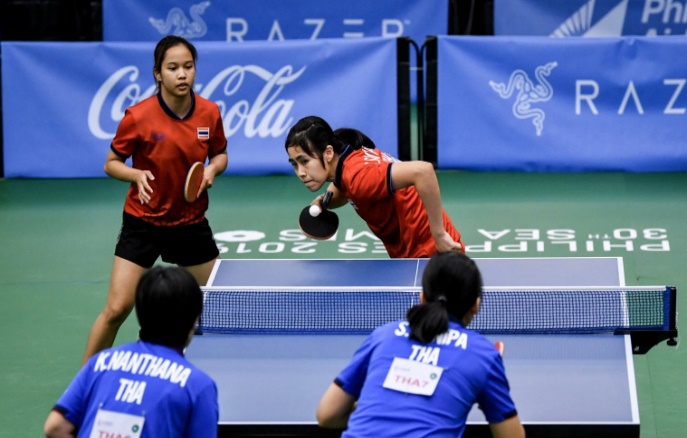 		6.2.5  การนำไปใช้			- ใช้เพื่อการออกกำลังกาย			- ใช้เพื่อการแข่งขันระหว่างกลุ่ม			- ใช้เพื่อการแข่งขันระหว่างห้อง	6.3 ขั้นสรุป		6.3.1  ครูให้นักเรียนออกมาสาธิตให้เพื่อนดู		6.3.2  ครูสรุปเนื้อหาที่เรียน และเสริมที่นักเรียนยังปฏิบัติไม่ได้7. สื่อ/วัสดุอุปกรณ์/แหล่งเรียนรู้	7.1   โต๊ะเทเบิลเทนนิส	7.2   ไม้เทเบิลเทนนิส	7.3   ลูกเทเบิลเทนนิส	7.4   นกหวีด7. การวัดผลและประเมิลผลการเรียนรู้  ลงชื่อ.....................................................						                (นายวิชยาวุธ  แสงวิเชียร)						              วันที่ 2  มีนาคม พ.ศ. 2564ความคิดเห็นผู้บริหารสถานศึกษา....................................................................................................................................................................................................................................................................................................................................................................................................................................................................................................................................................................................................................................................................................................................................................						    ลงชื่อ...............................................						               (นางวันเพ็ญ  ชูโชติ)				                           ผู้อำนวยการโรงเรียนวัดมังคลาราม บันทึกหลังสอนแผนการจัดการเรียนรู้ที่  13  วันที่สอน 2  มีนาคม  พ.ศ. 25641.ผลการจัดการเรียนรู้ตามตัวชี้วัด	1.1 ด้านความรู้	(K)	ระดับดี 		จำนวน..........คน		คิดเป็นร้อยละ.....................				ระดับพอใช้ 	จำนวน...........คน		คิดเป็นร้อยละ.....................				ระดับปรับปรุง 	จำนวน..........คน		คิดเป็นร้อยละ.....................	1.2 ด้านทักษะกระบวนการ (P)	ระดับดี 		จำนวน..........คน		คิดเป็นร้อยละ.....................				ระดับพอใช้ 	จำนวน...........คน		คิดเป็นร้อยละ.....................				ระดับปรับปรุง 	จำนวน..........คน		คิดเป็นร้อยละ.....................	1.3 ด้านลักษณะ (A)ระดับดี 		จำนวน..........คน		คิดเป็นร้อยละ.....................				ระดับพอใช้ 	จำนวน...........คน		คิดเป็นร้อยละ.....................				ระดับปรับปรุง 	จำนวน..........คน		คิดเป็นร้อยละ.....................2. ผลการประเมินการอ่าน คิดวิเคราะห์ เขียน        การอ่าน : นักเรียนอ่านวิธีการเล่น และกติกาการเล่นเทเบิลเทนนิสประเภทคู่ ได้        คิดวิเคราะห์  : นักเรียนคิดว่าการเล่นเทเบิลเทนนิสประเภทคู่ จำเป็นต้องใช้ทักษะใดบ้างที่สำคัญ        เขียน : นักเรียนเขียนวิธีการเล่น และกติกาการเล่นเทเบิลเทนนิสประเภทคู่ระดับดีเยี่ยม 	จำนวน..........คน		คิดเป็นร้อยละ.....................				ระดับดี 		จำนวน...........คน		คิดเป็นร้อยละ.....................				ระดับผ่าน 	จำนวน..........คน		คิดเป็นร้อยละ.....................ระดับไม่ผ่าน 	จำนวน..........คน		คิดเป็นร้อยละ.....................3. ผลการจัดการเรียนรู้ตามคุณลักษณะอันพึงประสงค์ระดับดีเยี่ยม 	จำนวน..........คน		คิดเป็นร้อยละ.....................				ระดับดี 		จำนวน...........คน		คิดเป็นร้อยละ.....................				ระดับผ่าน 	จำนวน..........คน		คิดเป็นร้อยละ.....................ระดับไม่ผ่าน 	จำนวน..........คน		คิดเป็นร้อยละ.....................4.ปัญหาและอุปสรรค............................................................................................................................................................................................................................................................................................................................................................................................................................................................................................................................................................5. การปรับปรุงแก้ไขปัญหา.............................................................................................................................................................................................................................................................................................................................................................................................................................................................................................................................................................              							ลงชื่อ.....................................................						                  (นายวิชยาวุธ  แสงวิเชียร)								       ครูผู้สอนที่รายการวิธีการวัดเครื่องมือเกณฑ์การประเมิน1ความรู้ (K)         นักเรียนสามารถอธิบายการเล่นเทเบิลเทนนิสประเภทคู่ได้อย่างถูกต้องการตั้งคำถามการตอบคำถามของนักเรียน7-10 คะแนน = ดี5-6 คะแนน = พอใช้0-4 คะแนน = ปรับปรุง2ทักษะกระบวนการ (P)    นักเรียนสามารถฝึกปฏิบัติการเล่นเทเบิลเทนนิสประเภทคู่ ได้ (P)ให้นักเรียนปฏิบัติสังเกตจากการปฏิบัติระดับคุณภาพ 2 ขึ้นไป3ลักษณะ (A)    มีความรับผิดชอบ มีความสนใจใฝ่รู้  มีระเบียบวินัย  สังเกตจากพฤติกรรมการเรียน- ความตั้งใจในการเรียนและแสดงความคิดเห็น- สังเกต7-10 คะแนน = ดี5-6 คะแนน = พอใช้0-4 คะแนน = ปรับปรุง4การอ่าน คิดวิเคราะห์ เขียน การอ่าน : นักเรียนอ่านวิธีการเล่น และกติกาการเล่นเทเบิลเทนนิสประเภทคู่ ได้ คิดวิเคราะห์  : นักเรียนคิดว่าการเล่นเทเบิลเทนนิสประเภทคู่ จำเป็นต้องใช้ทักษะใดบ้างที่สำคัญ เขียน : นักเรียนเขียนวิธีการเล่น และกติกาการเล่นเทเบิลเทนนิสประเภทคู่ ประเมินการอ่านคิดวิเคราะห์- แบบประเมินการอ่านคิดวิเคราะห์ เขียน9-10 คะแนน = ดีเยี่ยม7-8 คะแนน = ดี5-6 คะแนน = ผ่าน0-4 คะแนน = ไม่ผ่าน5.คุณลักษณะอันพึงประสงค์ รักชาติ ศาสน์ กษัตริย์ ซื่อสัตย์สุจริต มุ่งมั่นในการทำงาน มีวินัย ใฝ่เรียนรู้ อยู่อย่างพอเพียง มีจิตสาธารณะ      สังเกตพฤติกรรมแบบประเมินคุณลักษณะอันพึงประสงค์9-10 คะแนน = ดีเยี่ยม7-8 คะแนน = ดี5-6 คะแนน = ผ่าน0-4 คะแนน = ไม่ผ่าน